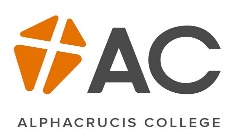 Alphacrucis College’s Annual AwardsAcademic Excellence Awards:AC will award three categories of Academic Excellence Awards: HE Academic Excellence Awards These are awarded to students who are:a graduand of an AC course;have studied full-time equivalent for at least one year (Bachelor) or half the course (Masters) at AC in the course from which they are graduating;have earned the highest GPA of the graduating cohort.Dux of the College.This is awarded to the undergraduate graduand with the highest GPA who meets the eligibility criteria (as above). VET Academic Excellence Awards. These are awarded to students who are:a graduand of an AC course;have demonstrated outstanding character representative of the course completed; andhave achieved academic competence as per recommendations of faculty.There may be multiple recipients of the HE and VET Academic Excellence Awards Special Awards:Kevin and Glenys Hovey Mission AwardThis award will be given to an AC graduand who fulfils the following criteria, as endorsed by AAC (Academic Admin Committee) and the AC faculty member overseeing cross-cultural ministry:completed the greatest number of credit points in cross-cultural ministry subjects/area; and/ormade a significant contribution to mission concepts and the advancement of the cause of the Great Commission in cross-cultural contexts through their research and writing while at AC; and/ormade a significant contribution to AC’s cross-cultural ministry engagement in any of the following:AC arranged short term mission programs;mission information and promotion to other students on campus and through AC online;AC arranged cross cultural ministry engagement within AC’s community context; and/orhas contributed substantially to field mission ministry prior to coming to study cross cultural ministry subjects at AC.Recipients of the Kevin and Glenys Hovey Missions Award will also be awarded a monetary gift to the value of $500 (CPI adjusted from time to time). Parker Biblical Studies AwardThis award will be given to an AC graduand who fulfils the following criteria, as endorsed by AAC (Academic Admin Committee) and an AC faculty member overseeing biblical studies:completed a Master of Theology or HDR course with a specialisation within the area of biblical studies and/or ancient languages; and/ormade a significant contribution to biblical studies through their research and writing while at AC; and/orhas the highest GPA of the biblical studies/ancient language graduate cohort.